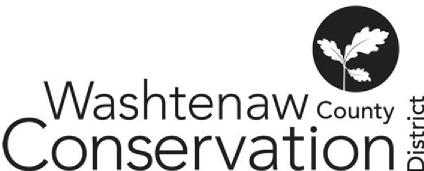 705 N. Zeeb Rd//Suite 201//Ann Arbor, MI//48103734.302.8715www.washtenawcd.org BOARD MEETING MINUTESThe regular meeting was called to order by Board Chair Brines at 7:01 p.m. on Thursday, April 19, 2024. DIRECTORS PRESENT	DIRECTORS ABSENTShannon Brines Matt NolanMaegen Gabriel Hannah Weber Tom ShanahanOTHERS PRESENTJill Dohner, Co-Interim Executive Director Deborah Shad, Co-Interim Executive Director (virtual)Molly Eassa, Executive AssistantMichelle Jackson, prospective Executive Director candidate.MEETING MINUTES  March Meeting Minutes EDIT: Approve not ‘remove’ conservation plans. Motion by Weber to approve March minutes, Shanahan seconded. Motion carried.April Special Meeting Minutes Correction: Gabriel and Shanahan not present. Nolan moves to approve Special Meeting minutes. Gabriel seconded. Motion carried. 
COMMITTEE REPORTS No committee reports. Finance Committee meeting in May. 
FINANCIAL REPORTSAPPROVAL OF BILLSMotion by Nolan to approve bills. Weber seconded. Motion carried. FARMLAND AGREEMENTS & CONSERVATION PLANSFarmland Agreements: NONE Conservation Plans: Robyn Burnham, brush management.Motion to approve from Weber, seconded by Nolan. Motion carried. STAFF & PARTNER REPORTSWCCD Co-Interim Executive Director, Jill Dohner & Deborah Shad Hiring process for new ED, millage, grants, MAEAP. Busy month. FOIA request. WCCD MIFarmLink Specialist, Jill Dohner Regional representatives and resources connections- in the upper peninsula. Volunteers Website content for MIFarmLink Trilby for grant development Quarterly e-newsletter! Subscriptions increased.WCCD Resource Coordinator, Doug Reith Leadership delegation for tree sale Mock-ups for WCCD website- board would like to see next meeting. WCCD Community Forester, Summer Roberts Possible partnerships with Millcreek watershed. Surveys and outreach discussion Nolan offers to help with outreach efforts. WCCD MAEAP Technician, Nick Machinski Need more context for Agricultural inventory. One-time presentation or paper of all the grant projects he’s working on. Community needs access to this too. WCCD Outreach Coordinator, Dru Mark Wilson Tabling events WCCD MCSFP Specialist, Megan Phillips GoldenbergWashtenaw is representing well.OLD BUSINESS Resolution letter draft sent to county last meeting. Draft letter to MACD in solidarity Disapprove letter- need a broader vision for CD funding from state. Letter came from Rivka (interim MACD director) To be sent to state representatives. New proposed sentence from Chair Brines: we believe in a broader conservation funding on a state level. Send out soon to show our support. Needs language change, one page paper. Edit via shared google document. Pre-approved letter- Gabriel motions to accept the sentiments of the letter for MAEAP technicians to be amended and approved, to be sent to state representatives and MACD. Weber seconded. 5 yays no nays, motion carried. Further discussion required. Email to Nolan NEW BUSINESS Millage request for renewal approved by county commissioners. Michigan DNR “wild talk podcast” – good outreach opportunity.Grant cheat sheet for BOD binders- next month. Additions to agenda Climate smart hire topic Climate smart tech hires: budget for 2 new hires in September. Should be moved up for the hire to happen sooner for climate smart tech support. More formal amendment for next meeting. Transparency: HR portion and millage percentage of funding for position instead. Bills & expenditures go on website. Motion by Nolan, Weber seconded.  Motion carried.Zoom capacity: discussion about approving more Zoom. Many hands, discussion networking opportunity.CLOSED SESSION: Motion by Gabriel for closed session to discuss Executive Director interviews and prospective candidate, seconded by Brines. Roll call, all 5 yays. To be kept on file for one year.SESSION CLOSED AT 8:49pmMotion by Nolan to begin open session, Shanahan seconded.NEXT MEETING: Special Board Meeting: Wednesday, May 1st at 6:00pm. Monthly Board Meeting: Thursday, May 16th at 7:00pm. OATH OF OFFICE ADJUOURNMENT: 9:42pm. THESE MINUTES STAND TO BE APPROVED. MINUTES APPROVEDAPPROVAL SIGNATURE:    Total Assets 1,084,784.25Total Liabilities & Equity  1,084,784.25Total Monthly Income 80,582.65Total Monthly Expense1,943.48Total Other Income 80,582.65Total Monthly Net Income 389,150.15